САРАТОВСКАЯ ГОРОДСКАЯ ДУМАРЕШЕНИЕ29.11.2018 № 43-319г. СаратовО внесении изменения в решение Саратовской городской Думы от 07.10.2016 № 4-18 «Об определении персонального состава представителей Саратовской городской Думы в комиссии по вопросам землепользования и застройки муниципального образования «Город Саратов»  В соответствии с Правилами землепользования и застройки муниципального образования «Город Саратов», утвержденными решением Саратовской городской Думы от 29.04.2008 № 27-280, Саратовская городская ДумаРЕШИЛА:1. Внести в решение Саратовской городской Думы от 07.10.2016                № 4-18 «Об определении персонального состава представителей Саратовской городской Думы в комиссии по вопросам землепользования и застройки муниципального образования «Город Саратов» (с изменением от 23.11.2017 № 26-195) следующее изменение:1.1. В подпункте 1.2 пункта 1 слова «Березовский А.А.» заменить словами «Кудинов Д.Г.».2. Администрации муниципального образования «Город Саратов» привести правовые акты в соответствие с настоящим решением.3. Настоящее решение вступает в силу со дня его принятия.Председатель Саратовской городской Думы                                                      В.В. Малетин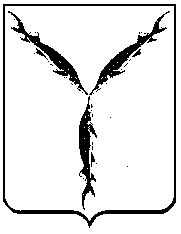 